The Design and Engineering of Neutron Instruments Meeting (DENIM XIII) Registration Form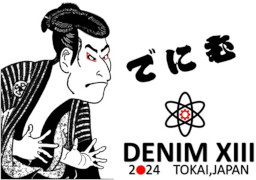 Email Address:(Required)[Your email address]Full Name of Participant:(Required)First Name: [Your first name]Middle Name: [Your middle name]Last Name: [Your last name]Affiliation:(Required)[Your affiliation]Country of Residence:(Required)[Your country of residence]Nationality:(Required)[Your nationality]Registration Type:(Required)[ ] Regular Registration (65,000 JPY, until 31 July, 2024)[ ] Accompanying Person (10,000 JPY; includes only Welcome party on 24 September and Farewell party on 26 September)Please remove unnecessary items.Do you wish to present (oral/poster) at the meeting?(Required)[ ] Yes (Oral presentation)[ ] Yes (Poster presentation)[ ] NoPlease remove unnecessary items.Presentation Title (tentative title is acceptable):(Required)[Your presentation title]Included with Registration:Access to all sessions of DENIM-XIII (25-27 September)Optional participation in the Summer School (24 September, including lunch)Facility tours to J-PARC and JRR-3 (27 September, bus transport provided)Optional participation in RIKEN RANS tour (30 September, meet up at Wakoshi Station)Welcome Party (24 September)Lunch from 25-27 SeptemberFarewell Party (26 September)Coffee breaks, snacks, and conference materialsPlease note: Accommodation costs, daily evening meals, and travel to the venue (Tokai/Wako) are not covered by the registration fee and must be arranged separately by participants.Event Participation: Please indicate your participation.(Required)ISNIE Summer School (24 September, 2024)[ ] Will attend[ ] Will not attendPlease remove unnecessary items.Payment Method:(Required)Please select your preferred payment method.[ ] Credit Card[ ] Bank Transfer[ ] Other: [Specify other payment method]Please remove unnecessary items.Special Requirements (if any):Dietary restrictions (vegetarian, vegan, gluten-free, etc.) / Accessibility requirements / Other special requests or needs[Your special requirements]Please fill out this template and email it to DENIM-loc@ml.j-parc.jp.Attention:If you need to make any changes to your event participation after submitting the form, please inform the organizing committee as soon as possible by emailing DENIM-loc@ml.j-parc.jp.Please note that due to facility safety regulations, last-minute event registrations may not be accepted. We appreciate your understanding and cooperation in this matter.The deadline for application of Event Participation is 30 June.For credit card payments, visit the payment site at https://smiletours.co.jp/conference/html/products/list.php?category_id=17to complete your registration payment.For bank transfer payments, further instructions will be sent to your registered email address.Your registration will be confirmed once the payment has been successfully processed.